     Руководствуясь статьей 264.2 Бюджетного кодекса Российской           Федерации, статьей 30 Положения о бюджетной системе и бюджетном         процессе в муниципальном образовании сельском поселении «Озерный»,       утвержденного решением Совета СП «Озерный»  от 19.09.2012  № 1-4/22     администрация ПОСТАНОВЛЯЕТ:1. Утвердить отчет об исполнении бюджета МО СП «Озерный»  за       2 квартал 2019 года  по доходам в сумме  5 833 909 рублей  38 копеек и  по     расходам  4 831 217  рублей  39  копеек с превышением  расходов  над        доходами (дефицитом) бюджета МО СП «Озерный» в сумме 1 002 691           рубля 99 копеек согласно приложению № 1.2. Направить отчет об исполнении бюджета МО СП «Озерный» в   Совет сельского поселения «Озерный».3. Настоящее постановление подлежит размещению на официальном сайте  администрации сельского поселения «Озерный».2. Расходы бюджета                                       __________________________________АДМИНИСТРАЦИЯ СЕЛЬСКОГО ПОСЕЛЕНИЯ «ОЗЁРНЫЙ»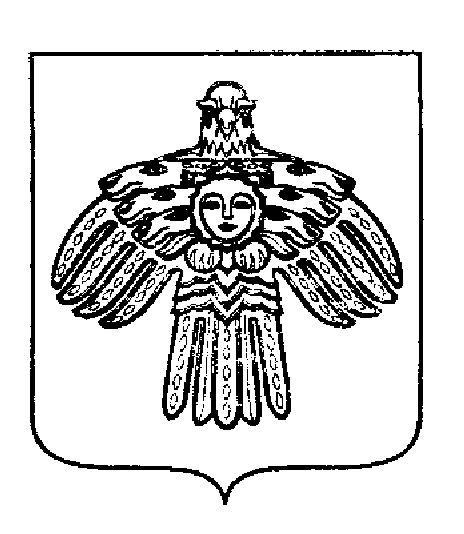 «ОЗЁРНЫЙ»СИКТ ОВМОДЧОМИНСААДМИНИСТРАЦИЯПОСТАНОВЛЕНИЕ ШУÖМПОСТАНОВЛЕНИЕ ШУÖМПОСТАНОВЛЕНИЕ ШУÖМ«15»  июля    .п. Озёрный,  Республика Коми№ 18 Об утверждении отчета об исполнении бюджетаМО СП «Озерный» за 2 квартал 2019 годаГлава сельского поселения Глава сельского поселения                             К.Ю. ХохловПриложение №1  к постановлению  администрации сельского поселения «Озерный» от  15 июля . № 18Приложение №1  к постановлению  администрации сельского поселения «Озерный» от  15 июля . № 18Приложение №1  к постановлению  администрации сельского поселения «Озерный» от  15 июля . № 18ОТЧЕТ ОБ ИСПОЛНЕНИИ БЮДЖЕТАОТЧЕТ ОБ ИСПОЛНЕНИИ БЮДЖЕТАОТЧЕТ ОБ ИСПОЛНЕНИИ БЮДЖЕТАОТЧЕТ ОБ ИСПОЛНЕНИИ БЮДЖЕТАОТЧЕТ ОБ ИСПОЛНЕНИИ БЮДЖЕТАКОДЫКОДЫ  Форма по ОКУД  Форма по ОКУД  Форма по ОКУД05031170503117на 01.07.2019 г.на 01.07.2019 г.на 01.07.2019 г.на 01.07.2019 г.на 01.07.2019 г.                   Дата                   Дата                   Дата01.07.201901.07.2019             по ОКПО             по ОКПО             по ОКПО8979686589796865Наименование финансового органа:Наименование финансового органа:Управление финансов муниципального района "Печора"Управление финансов муниципального района "Печора"Управление финансов муниципального района "Печора"    Глава по БК    Глава по БК    Глава по БК992992Наименование публично-правового образования:Наименование публично-правового образования:Бюджет муниципального образования сельского поселения "Озерный"Бюджет муниципального образования сельского поселения "Озерный"Бюджет муниципального образования сельского поселения "Озерный"по ОКТМОпо ОКТМОпо ОКТМО8762042387620423Периодичность: годоваяПериодичность: годоваяЕдиница измерения: руб.Единица измерения: руб.             по ОКЕИ             по ОКЕИ             по ОКЕИ383383                                                 1. Доходы бюджета                                                 1. Доходы бюджета                                                 1. Доходы бюджета                                                 1. Доходы бюджета                                                 1. Доходы бюджетаНаименование показателяКод строкиКод дохода по бюджетной классификацииУтвержденные бюджетные назначенияИсполненопроцент исполненияНеисполненные назначенияНаименование показателяКод строкиКод дохода по бюджетной классификацииУтвержденные бюджетные назначенияИсполненопроцент исполненияНеисполненные назначенияНаименование показателяКод строкиКод дохода по бюджетной классификацииУтвержденные бюджетные назначенияИсполненопроцент исполненияНеисполненные назначенияНаименование показателяКод строкиКод дохода по бюджетной классификацииУтвержденные бюджетные назначенияИсполненопроцент исполненияНеисполненные назначенияНаименование показателяКод строкиКод дохода по бюджетной классификацииУтвержденные бюджетные назначенияИсполненопроцент исполненияНеисполненные назначенияНаименование показателяКод строкиКод дохода по бюджетной классификацииУтвержденные бюджетные назначенияИсполненопроцент исполненияНеисполненные назначенияНаименование показателяКод строкиКод дохода по бюджетной классификацииУтвержденные бюджетные назначенияИсполненопроцент исполненияНеисполненные назначения1234567Доходы бюджета - всего010X10 372 400,005 833 909,3856,244 538 490,62в том числе:НАЛОГОВЫЕ И НЕНАЛОГОВЫЕ ДОХОДЫ010000 10000000000000000715 000,00321 909,3845,02393 090,62НАЛОГИ НА ПРИБЫЛЬ, ДОХОДЫ010000 10100000000000000495 000,00269 181,0254,38225 818,98Налог на доходы физических лиц с доходов, источником которых является налоговый агент, за исключением доходов, в отношении которых исчисление и уплата налога осуществляются в соответствии со статьями 227, 227.1 и 228 Налогового кодекса Российской Федерации010182 10102010010000110495 000,00268 444,3254,23226 555,68Налог на доходы физических лиц с доходов, источником которых является налоговый агент, за исключением доходов, в отношении которых исчисление и уплата налога осуществляются в соответствии со статьями 227, 227.1 и 228 Налогового кодекса Российской Федерации (сумма платежа (перерасчеты, недоимка и задолженность по соответствующему платежу, в том числе по отмененному)010182 10102010011000110-267 723,98-Налог на доходы физических лиц с доходов, источником которых является налоговый агент, за исключением доходов, в отношении которых исчисление и уплата налога осуществляются в соответствии со статьями 227, 227.1 и 228 Налогового кодекса Российской Федерации (пени по соответствующему платежу)010182 10102010012100110-721,49-Налог на доходы физических лиц с доходов, источником которых является налоговый агент, за исключением доходов, в отношении которых исчисление и уплата налога осуществляются в соответствии со статьями 227, 227.1 и 228 Налогового кодекса Российской Федерации (суммы денежных взысканий (штрафов) по соответствующему платежу согласно законодательству Российской Федерации)010182 10102010013000110--1,15-Налог на доходы физических лиц с доходов, полученных от осуществления деятельности физическими лицами, зарегистрированными в качестве индивидуальных предпринимателей, нотариусов, занимающихся частной практикой, адвокатов, учредивших адвокатские кабинеты, и других лиц, занимающихся частной практикой в соответствии со статьей 227 Налогового кодекса Российской Федерации010182 10102020010000110-43,32-Налог на доходы физических лиц с доходов, полученных от осуществления деятельности физическими лицами, зарегистрированными в качестве индивидуальных предпринимателей, нотариусов, занимающихся частной практикой, адвокатов, учредивших адвокатские кабинеты, и других лиц, занимающихся частной практикой в соответствии со статьей 227 Налогового кодекса Российской Федерации (пени по соответствующему платежу)010182 10102020012100110-26,82-Налог на доходы физических лиц с доходов, полученных от осуществления деятельности физическими лицами, зарегистрированными в качестве индивидуальных предпринимателей, нотариусов, занимающихся частной практикой, адвокатов, учредивших адвокатские кабинеты, и других лиц, занимающихся частной практикой в соответствии со статьей 227 Налогового кодекса Российской Федерации (суммы денежных взысканий (штрафов) по соответствующему платежу согласно законодательству Российской Федерации)010182 10102020013000110-16,50-Налог на доходы физических лиц с доходов, полученных физическими лицами в соответствии со статьей 228 Налогового кодекса Российской Федерации010182 10102030010000110-693,38-Налог на доходы физических лиц с доходов, полученных физическими лицами в соответствии со статьей 228 Налогового кодекса Российской Федерации (сумма платежа (перерасчеты, недоимка и задолженность по соответствующему платежу, в том числе по отмененному)010182 10102030011000110-683,20-Налог на доходы физических лиц с доходов, полученных физическими лицами в соответствии со статьей 228 Налогового кодекса Российской Федерации (пени по соответствующему платежу)010182 10102030012100110-1,93-Налог на доходы физических лиц с доходов, полученных физическими лицами в соответствии со статьей 228 Налогового кодекса Российской Федерации (суммы денежных взысканий (штрафов) по соответствующему платежу согласно законодательству Российской Федерации)010182 10102030013000110-8,25-НАЛОГИ НА СОВОКУПНЫЙ ДОХОД010000 1050000000000000014 000,0034,210,2413 965,79Единый сельскохозяйственный налог010182 1050301001000011014 000,0034,210,2413 965,79Единый сельскохозяйственный налог (сумма платежа (перерасчеты, недоимка и задолженность по соответствующему платежу, в том числе по отмененному)010182 10503010011000110-34,20-Единый сельскохозяйственный налог (пени по соответствующему платежу)010182 10503010012100110-0,01-НАЛОГИ НА ИМУЩЕСТВО010000 10600000000000000180 000,007 740,554,30172 259,45Налог на имущество физических лиц, взимаемый по ставкам, применяемым к объектам налогообложения, расположенным в границах сельских поселений010182 10601030100000110135 000,006 245,684,63128 754,32Налог на имущество физических лиц, взимаемый по ставкам, применяемым к объектам налогообложения, расположенным в границах сельских поселений (сумма платежа (перерасчеты, недоимка и задолженность по соответствующему платежу, в том числе по отмененному)010182 10601030101000110-5 847,67-Налог на имущество физических лиц, взимаемый по ставкам, применяемым к объектам налогообложения, расположенным в границах сельских поселений (пени по соответствующему платежу)010182 10601030102100110-398,01-Земельный налог с организаций, обладающих земельным участком, расположенным в границах сельских поселений010182 106060331000001105 000,001 961,0039,223 039,00Земельный налог с организаций, обладающих земельным участком, расположенным в границах сельских поселений (сумма платежа (перерасчеты, недоимка и задолженность по соответствующему платежу, в том числе по отмененному)010182 10606033101000110-1 961,00-Земельный налог с физических лиц, обладающих земельным участком, расположенным в границах сельских поселений010182 1060604310000011040 000,00-466,13-1,1740 466,13Земельный налог с физических лиц, обладающих земельным участком, расположенным в границах сельских поселений (сумма платежа (перерасчеты, недоимка и задолженность по соответствующему платежу, в том числе по отмененному)010182 10606043101000110--552,00-Земельный налог с физических лиц, обладающих земельным участком, расположенным в границах сельских поселений (пени по соответствующему платежу)010182 10606043102100110-85,87-ГОСУДАРСТВЕННАЯ ПОШЛИНА010000 108000000000000006 000,002 400,0040,003 600,00Государственная пошлина за совершение нотариальных действий должностными лицами органов местного самоуправления, уполномоченными в соответствии с законодательными актами Российской Федерации на совершение нотариальных действий010928 108040200100001106 000,002 400,0040,003 600,00Государственная пошлина за совершение нотариальных действий должностными лицами органов местного самоуправления, уполномоченными в соответствии с законодательными актами Российской Федерации на совершение нотариальных действий (сумма платежа (перерасчеты, недоимка и задолженность по соответствующему платежу, в том числе по отмененному)010928 10804020011000110-2 400,00-ДОХОДЫ ОТ ИСПОЛЬЗОВАНИЯ ИМУЩЕСТВА, НАХОДЯЩЕГОСЯ В ГОСУДАРСТВЕННОЙ И МУНИЦИПАЛЬНОЙ СОБСТВЕННОСТИ010000 1110000000000000019 000,004 863,6025,6014 136,40Доходы от сдачи в аренду имущества, находящегося в оперативном управлении органов управления сельских поселений и созданных ими учреждений (за исключением имущества муниципальных бюджетных и автономных учреждений)010928 1110503510000012019 000,004 863,6025,6014 136,40ДОХОДЫ ОТ ОКАЗАНИЯ ПЛАТНЫХ УСЛУГ И КОМПЕНСАЦИИ ЗАТРАТ ГОСУДАРСТВА010000 113000000000000001 000,00190,0019,00810,00Прочие доходы от оказания платных услуг (работ) получателями средств бюджетов сельских поселений010928 113019951000001301 000,00190,0019,00810,00ПРОЧИЕ НЕНАЛОГОВЫЕ ДОХОДЫ010000 11700000000000000-37 500,00-Прочие неналоговые доходы бюджетов сельских поселений010928 11705050100000180-37 500,00-БЕЗВОЗМЕЗДНЫЕ ПОСТУПЛЕНИЯ010000 200000000000000009 657 400,005 512 000,0057,084 145 400,00БЕЗВОЗМЕЗДНЫЕ ПОСТУПЛЕНИЯ ОТ ДРУГИХ БЮДЖЕТОВ БЮДЖЕТНОЙ СИСТЕМЫ РОССИЙСКОЙ ФЕДЕРАЦИИ010000 202000000000000009 657 400,005 495 800,0056,914 161 600,00Субвенции бюджетам сельских поселений на выполнение передаваемых полномочий субъектов Российской Федерации010928 2023002410000015020 500,0020 500,00100,00-Субвенции бюджетам сельских поселений на осуществление первичного воинского учета на территориях, где отсутствуют военные комиссариаты010928 20235118100000150195 400,0097 700,0050,0097 700,00Дотации бюджетам сельских поселений на выравнивание бюджетной обеспеченности010992 202150011000001502 022 900,001 034 250,0051,13988 650,00Дотации бюджетам сельских поселений на поддержку мер по обеспечению сбалансированности бюджетов010992 202150021000001507 418 600,004 343 350,0058,553 075 250,00ПРОЧИЕ БЕЗВОЗМЕЗДНЫЕ ПОСТУПЛЕНИЯ010000 20700000000000000-16 200,00-Прочие безвозмездные поступления в бюджеты сельских поселений010928 20705030100000150-16 200,00-Наименование показателяКод строкиКод расхода по бюджетной классификацииУтвержденные бюджетные назначенияИсполненопроцент исполненияНеисполненные назначенияНаименование показателяКод строкиКод расхода по бюджетной классификацииУтвержденные бюджетные назначенияИсполненопроцент исполненияНеисполненные назначенияНаименование показателяКод строкиКод расхода по бюджетной классификацииУтвержденные бюджетные назначенияИсполненопроцент исполненияНеисполненные назначенияНаименование показателяКод строкиКод расхода по бюджетной классификацииУтвержденные бюджетные назначенияИсполненопроцент исполненияНеисполненные назначенияНаименование показателяКод строкиКод расхода по бюджетной классификацииУтвержденные бюджетные назначенияИсполненопроцент исполненияНеисполненные назначенияНаименование показателяКод строкиКод расхода по бюджетной классификацииУтвержденные бюджетные назначенияИсполненопроцент исполненияНеисполненные назначения1234567Расходы бюджета - всего200x12 090 400,004 831 217,3939,967 259 182,61в том числе:ОБЩЕГОСУДАРСТВЕННЫЕ ВОПРОСЫ200000 0100 0000000000 000 6 923 595,562 658 296,0238,394 265 299,54Фонд оплаты труда государственных (муниципальных) органов200000 0100 0000000000 121 3 627 452,001 557 989,9942,952 069 462,01Иные выплаты персоналу государственных (муниципальных) органов, за исключением фонда оплаты труда200000 0100 0000000000 122 140 000,0016 649,2111,89123 350,79Взносы по обязательному социальному страхованию на выплаты денежного содержания и иные выплаты работникам государственных (муниципальных) органов200000 0100 0000000000 129 1 088 799,00449 885,5541,32638 913,45Закупка товаров, работ, услуг в целях капитального ремонта государственного (муниципального) имущества200000 0100 0000000000 243 741 492,00-741 492,00Прочая закупка товаров, работ и услуг200000 0100 0000000000 244 1 280 182,56619 998,2748,43660 184,29Иные межбюджетные трансферты200000 0100 0000000000 540 2 960,00372,0012,572 588,00Уплата налога на имущество организаций и земельного налога200000 0100 0000000000 851 30 000,003 046,0010,1526 954,00Уплата прочих налогов, сборов200000 0100 0000000000 852 4 710,002 355,0050,002 355,00Уплата иных платежей200000 0100 0000000000 853 8 000,008 000,00100,00-Функционирование высшего должностного лица субъекта Российской Федерации и муниципального образования200000 0102 0000000000 000 1 073 730,00457 485,8542,61616 244,15Фонд оплаты труда государственных (муниципальных) органов200000 0102 0000000000 121 801 730,00349 051,2043,54452 678,80Иные выплаты персоналу государственных (муниципальных) органов, за исключением фонда оплаты труда200000 0102 0000000000 122 31 000,00560,001,8130 440,00Взносы по обязательному социальному страхованию на выплаты денежного содержания и иные выплаты работникам государственных (муниципальных) органов200000 0102 0000000000 129 241 000,00107 874,6544,76133 125,35Функционирование высшего должностного лица субъекта Российской Федерации и муниципального образования200000 0102 9900002010 000 1 073 730,00457 485,8542,61616 244,15Функционирование законодательных (представительных) органов государственной власти и представительных органов муниципальных образований200000 0103 0000000000 000 7 000,002 000,0028,575 000,00Прочая закупка товаров, работ и услуг200000 0103 0000000000 244 7 000,002 000,0028,575 000,00Функционирование законодательных (представительных) органов государственной власти и представительных органов муниципальных образований200000 0103 9900002030 000 7 000,002 000,0028,575 000,00Функционирование Правительства Российской Федерации, высших исполнительных органов государственной власти субъектов Российской Федерации, местных администраций200000 0104 0000000000 000 4 927 248,562 153 053,1743,702 774 195,39Фонд оплаты труда государственных (муниципальных) органов200000 0104 0000000000 121 2 825 722,001 208 938,7942,781 616 783,21Иные выплаты персоналу государственных (муниципальных) органов, за исключением фонда оплаты труда200000 0104 0000000000 122 109 000,0016 089,2114,7692 910,79Взносы по обязательному социальному страхованию на выплаты денежного содержания и иные выплаты работникам государственных (муниципальных) органов200000 0104 0000000000 129 847 799,00342 010,9040,34505 788,10Прочая закупка товаров, работ и услуг200000 0104 0000000000 244 1 107 797,56580 613,2752,41527 184,29Иные межбюджетные трансферты200000 0104 0000000000 540 2 220,00-2 220,00Уплата налога на имущество организаций и земельного налога200000 0104 0000000000 851 30 000,003 046,0010,1526 954,00Уплата прочих налогов, сборов200000 0104 0000000000 852 4 710,002 355,0050,002 355,00Функционирование Правительства Российской Федерации, высших исполнительных органов государственной власти субъектов Российской Федерации, местных администраций200000 0104 9900002040 000 4 709 128,562 059 108,7443,732 650 019,82Функционирование Правительства Российской Федерации, высших исполнительных органов государственной власти субъектов Российской Федерации, местных администраций200000 0104 9900003020 000 740,00-740,00Функционирование Правительства Российской Федерации, высших исполнительных органов государственной власти субъектов Российской Федерации, местных администраций200000 0104 9900003040 000 740,00-740,00Функционирование Правительства Российской Федерации, высших исполнительных органов государственной власти субъектов Российской Федерации, местных администраций200000 0104 9900003050 000 740,00-740,00Функционирование Правительства Российской Федерации, высших исполнительных органов государственной власти субъектов Российской Федерации, местных администраций200000 0104 9900051180 000 195 400,0087 944,4345,01107 455,57Функционирование Правительства Российской Федерации, высших исполнительных органов государственной власти субъектов Российской Федерации, местных администраций200000 0104 9900073150 000 20 500,006 000,0029,2714 500,00Обеспечение деятельности финансовых, налоговых и таможенных органов и органов финансового (финансово-бюджетного) надзора200000 0106 0000000000 000 740,00372,0050,27368,00Иные межбюджетные трансферты200000 0106 0000000000 540 740,00372,0050,27368,00Обеспечение деятельности финансовых, налоговых и таможенных органов и органов финансового (финансово-бюджетного) надзора200000 0106 9900003010 000 740,00372,0050,27368,00Другие общегосударственные вопросы200000 0113 0000000000 000 914 877,0045 385,004,96869 492,00Закупка товаров, работ, услуг в целях капитального ремонта государственного (муниципального) имущества200000 0113 0000000000 243 741 492,00-741 492,00Прочая закупка товаров, работ и услуг200000 0113 0000000000 244 165 385,0037 385,0022,60128 000,00Уплата иных платежей200000 0113 0000000000 853 8 000,008 000,00100,00-Другие общегосударственные вопросы200000 0113 9900002110 000 914 877,0045 385,004,96869 492,00НАЦИОНАЛЬНАЯ БЕЗОПАСНОСТЬ И ПРАВООХРАНИТЕЛЬНАЯ ДЕЯТЕЛЬНОСТЬ200000 0300 0000000000 000 452 040,00158 167,5934,99293 872,41Прочая закупка товаров, работ и услуг200000 0300 0000000000 244 451 300,00158 167,5935,05293 132,41Иные межбюджетные трансферты200000 0300 0000000000 540 740,00-740,00Защита населения и территории от чрезвычайных ситуаций природного и техногенного характера, гражданская оборона200000 0309 0000000000 000 740,00-740,00Иные межбюджетные трансферты200000 0309 0000000000 540 740,00-740,00Защита населения и территории от чрезвычайных ситуаций природного и техногенного характера, гражданская оборона200000 0309 9900003030 000 740,00-740,00Обеспечение пожарной безопасности200000 0310 0000000000 000 451 300,00158 167,5935,05293 132,41Прочая закупка товаров, работ и услуг200000 0310 0000000000 244 451 300,00158 167,5935,05293 132,41Обеспечение пожарной безопасности200000 0310 9900015320 000 225 000,0059 167,5926,30165 832,41Обеспечение пожарной безопасности200000 0310 9900015340 000 196 300,0099 000,0050,4397 300,00Обеспечение пожарной безопасности200000 0310 9900015360 000 30 000,00-30 000,00ЖИЛИЩНО-КОММУНАЛЬНОЕ ХОЗЯЙСТВО200000 0500 0000000000 000 3 124 724,001 167 852,5337,371 956 871,47Прочая закупка товаров, работ и услуг200000 0500 0000000000 244 3 124 724,001 167 852,5337,371 956 871,47Благоустройство200000 0503 0000000000 000 3 124 724,001 167 852,5337,371 956 871,47Прочая закупка товаров, работ и услуг200000 0503 0000000000 244 3 124 724,001 167 852,5337,371 956 871,47Благоустройство200000 0503 0100100000 000 16 200,00-16 200,00Благоустройство200000 0503 01001S2540 000 266 707,00-266 707,00Благоустройство200000 0503 9900025510 000 908 000,00416 601,8345,88491 398,17Благоустройство200000 0503 9900025530 000 40 000,00-40 000,00Благоустройство200000 0503 9900025540 000 1 893 817,00751 250,7039,671 142 566,30СОЦИАЛЬНАЯ ПОЛИТИКА200000 1000 0000000000 000 1 022 140,44425 891,8541,67596 248,59Иные пенсии, социальные доплаты к пенсиям200000 1000 0000000000 312 1 022 140,44425 891,8541,67596 248,59Пенсионное обеспечение200000 1001 0000000000 000 1 022 140,44425 891,8541,67596 248,59Иные пенсии, социальные доплаты к пенсиям200000 1001 0000000000 312 1 022 140,44425 891,8541,67596 248,59Пенсионное обеспечение200000 1001 9900063110 000 1 022 140,44425 891,8541,67596 248,59ФИЗИЧЕСКАЯ КУЛЬТУРА И СПОРТ200000 1100 0000000000 000 567 900,00421 009,4074,13146 890,60Прочая закупка товаров, работ и услуг200000 1100 0000000000 244 567 900,00421 009,4074,13146 890,60Физическая культура200000 1101 0000000000 000 567 900,00421 009,4074,13146 890,60Прочая закупка товаров, работ и услуг200000 1101 0000000000 244 567 900,00421 009,4074,13146 890,60Физическая культура200000 1101 9900011020 000 567 900,00421 009,4074,13146 890,60Фонд оплаты труда государственных (муниципальных) органов200928 0102 9900002010 121 801 730,00349 051,2043,54452 678,80Иные выплаты персоналу государственных (муниципальных) органов, за исключением фонда оплаты труда200928 0102 9900002010 122 31 000,00560,001,8130 440,00Взносы по обязательному социальному страхованию на выплаты денежного содержания и иные выплаты работникам государственных (муниципальных) органов200928 0102 9900002010 129 241 000,00107 874,6544,76133 125,35Прочая закупка товаров, работ и услуг200928 0103 9900002030 244 7 000,002 000,0028,575 000,00Фонд оплаты труда государственных (муниципальных) органов200928 0104 9900002040 121 2 664 482,001 143 644,3642,921 520 837,64Иные выплаты персоналу государственных (муниципальных) органов, за исключением фонда оплаты труда200928 0104 9900002040 122 109 000,0016 089,2114,7692 910,79Взносы по обязательному социальному страхованию на выплаты денежного содержания и иные выплаты работникам государственных (муниципальных) органов200928 0104 9900002040 129 799 139,00319 360,9039,96479 778,10Прочая закупка товаров, работ и услуг200928 0104 9900002040 244 1 101 797,56574 613,2752,15527 184,29Уплата налога на имущество организаций и земельного налога200928 0104 9900002040 851 30 000,003 046,0010,1526 954,00Уплата прочих налогов, сборов200928 0104 9900002040 852 4 710,002 355,0050,002 355,00Иные межбюджетные трансферты200928 0104 9900003020 540 740,00-740,00Иные межбюджетные трансферты200928 0104 9900003040 540 740,00-740,00Иные межбюджетные трансферты200928 0104 9900003050 540 740,00-740,00Фонд оплаты труда государственных (муниципальных) органов200928 0104 9900051180 121 150 100,0065 294,4343,5084 805,57Взносы по обязательному социальному страхованию на выплаты денежного содержания и иные выплаты работникам государственных (муниципальных) органов200928 0104 9900051180 129 45 300,0022 650,0050,0022 650,00Фонд оплаты труда государственных (муниципальных) органов200928 0104 9900073150 121 11 140,00-11 140,00Взносы по обязательному социальному страхованию на выплаты денежного содержания и иные выплаты работникам государственных (муниципальных) органов200928 0104 9900073150 129 3 360,00-3 360,00Прочая закупка товаров, работ и услуг200928 0104 9900073150 244 6 000,006 000,00100,00-Иные межбюджетные трансферты200928 0106 9900003010 540 740,00372,0050,27368,00Закупка товаров, работ, услуг в целях капитального ремонта государственного (муниципального) имущества200928 0113 9900002110 243 741 492,00-741 492,00Прочая закупка товаров, работ и услуг200928 0113 9900002110 244 165 385,0037 385,0022,60128 000,00Уплата иных платежей200928 0113 9900002110 853 8 000,008 000,00100,00-Иные межбюджетные трансферты200928 0309 9900003030 540 740,00-740,00Прочая закупка товаров, работ и услуг200928 0310 9900015320 244 225 000,0059 167,5926,30165 832,41Прочая закупка товаров, работ и услуг200928 0310 9900015340 244 196 300,0099 000,0050,4397 300,00Прочая закупка товаров, работ и услуг200928 0310 9900015360 244 30 000,00-30 000,00Прочая закупка товаров, работ и услуг200928 0503 0100100000 244 16 200,00-16 200,00Прочая закупка товаров, работ и услуг200928 0503 01001S2540 244 266 707,00-266 707,00Прочая закупка товаров, работ и услуг200928 0503 9900025510 244 908 000,00416 601,8345,88491 398,17Прочая закупка товаров, работ и услуг200928 0503 9900025530 244 40 000,00-40 000,00Прочая закупка товаров, работ и услуг200928 0503 9900025540 244 1 893 817,00751 250,7039,671 142 566,30Иные пенсии, социальные доплаты к пенсиям200928 1001 9900063110 312 1 022 140,44425 891,8541,67596 248,59Прочая закупка товаров, работ и услуг200928 1101 9900011020 244 567 900,00421 009,4074,13146 890,60Результат исполнения бюджета (дефицит / профицит)450x-1 718 000,001 002 691,99x                                       3. Источники финансирования дефицита бюджета                   3. Источники финансирования дефицита бюджета                   3. Источники финансирования дефицита бюджета                   3. Источники финансирования дефицита бюджета                   3. Источники финансирования дефицита бюджета                   3. Источники финансирования дефицита бюджета                   3. Источники финансирования дефицита бюджетаНаименование показателяКод строкиКод источника финансирования дефицита бюджета по бюджетной классификацииУтвержденные бюджетные назначенияИсполненопроцент исполненияНеисполненные назначенияНаименование показателяКод строкиКод источника финансирования дефицита бюджета по бюджетной классификацииУтвержденные бюджетные назначенияИсполненопроцент исполненияНеисполненные назначенияНаименование показателяКод строкиКод источника финансирования дефицита бюджета по бюджетной классификацииУтвержденные бюджетные назначенияИсполненопроцент исполненияНеисполненные назначенияНаименование показателяКод строкиКод источника финансирования дефицита бюджета по бюджетной классификацииУтвержденные бюджетные назначенияИсполненопроцент исполненияНеисполненные назначенияНаименование показателяКод строкиКод источника финансирования дефицита бюджета по бюджетной классификацииУтвержденные бюджетные назначенияИсполненопроцент исполненияНеисполненные назначенияНаименование показателяКод строкиКод источника финансирования дефицита бюджета по бюджетной классификацииУтвержденные бюджетные назначенияИсполненопроцент исполненияНеисполненные назначенияНаименование показателяКод строкиКод источника финансирования дефицита бюджета по бюджетной классификацииУтвержденные бюджетные назначенияИсполненопроцент исполненияНеисполненные назначения1234567Источники финансирования дефицита бюджета - всего500x1 463 800,00-1 002 691,99xв том числе:источники внутреннего финансирования бюджета520x---из них:источники внешнего финансирования бюджета620x---из них:Изменение остатков средств700*** 010000000000000001 463 800,00-1 002 691,99-68,502 466 491,99Изменение остатков средств на счетах по учету средств бюджета700*** 010500000000000001 463 800,00-1 002 691,99-68,502 466 491,99увеличение остатков средств, всего710992 01050000000000500-10 372 400,00-5 837 544,60x                    Увеличение прочих остатков денежных средств бюджетов сельских поселений710992 01050201100000510-10 372 400,00-5 837 544,60x                    уменьшение остатков средств, всего720992 0105000000000060011 836 200,004 834 852,61x                    Уменьшение прочих остатков денежных средств бюджетов сельских поселений720992 0105020110000061011 836 200,004 834 852,61x                    